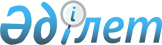 О внесении изменения в постановление Правительства Республики Казахстан от 9 апреля 1999 года N 400Постановление Правительства Республики Казахстан от 25 апреля 2001 N 548

      Правительство Республики Казахстан постановляет: 

      1. Внести в постановление Правительства Республики Казахстан от 9 апреля 1999 года N 400 P990400_ "О дополнительных мерах по государственному регулированию цен и тарифов на услуги предприятий-монополистов" (САПП Республики Казахстан, 1999 г., N 12, ст. 122) следующее изменение: 

      подпункт 3) пункта 2 изложить в следующей редакции: 

      "3) при отсутствии приборов учета размер платы за газоснабжение, электроснабжение, водоснабжение, теплоснабжение определяется исходя из среднегодовых норм потребления, сложившихся по аналогичным типам жилых домов (этажность, протяженность, материал стены), оборудованных общедомовыми приборами учета;".     2. Настоящее постановление вступает в силу со дня подписания.     Премьер-Министр     Республики Казахстан     (Специалисты: Мартина Н.А.,                   Умбетова А.М.)
					© 2012. РГП на ПХВ «Институт законодательства и правовой информации Республики Казахстан» Министерства юстиции Республики Казахстан
				